          《在线课堂》学习单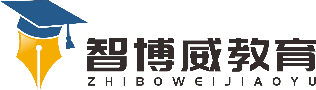 班级：                姓名：                 单元语文4年级下册第6单元课题第19课《我们家的男子汉》温故知新写3句描写小朋友的诗句：自主攀登一、给下列加点字注音。风靡(　　　)　     沮丧(　　　)        潦草(　　　)　  倔强(　　   　)    轮廓（       ）     蹬腿(　　　)二、下面的句子中每句都有两个错别字,把它们找出来,然后改正。1.每当眼泪泳上来的时候,他总是一忍再忍,把那泪珠儿拦在眼框里打转。（       ）——（      ）    （       ）——（      ）2.他推开那些防碍他的手,抓住一双最得力的,跳进了车箱,淹没在济济的人群里了。 （       ）——（      ）    （       ）——（      ）三、《我们家的男子汉》采用          的形式，生动而细腻地描写了               的过程,刻画了一个逐步成长的“男子汉”的形象。按人物的      组织、安排,观察细致,描写细腻,语言风趣、幽默而有含蓄。四、按要求填写1、一只胖胖的小手在我的手掌里，像一条倔强的活鱼一样挣扎着。这句话运用了        的修辞手法，把      比作     ，这样写的好处是                                                                。2、我把他抱了起来，他勇敢地抓住窗框，两只脚有力地蹬着车厢，攀上了窗口。请把句中描写小男子汉动作的词语圈出来，这些词语表现了他的            。   稳中有升小练笔：   写一写老师或同学们身上的某个言行举止方面的细节。说句心里话